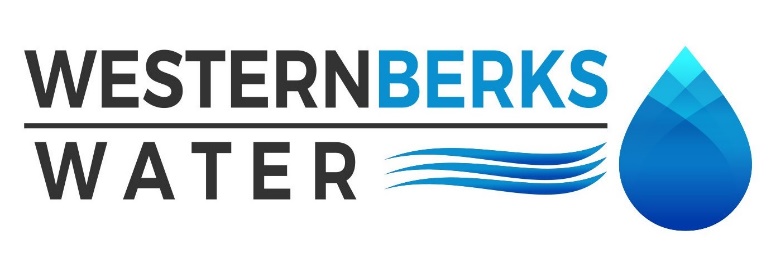 Agenda for Meeting held April 08, 20241.  APPROVE MINUTES of meeting held March 11, 20242.  PUBLIC COMMENTS3.   MANAGERS’ REPORTS	A.  OPERATIONS MANAGER		1.  Water Sales March 2024		2.  Water Quality Report	B.  EXECUTIVE DIRECTOR		1. Capital Project List – review - approve		2.  Big Spring Vended Water update		3.  PA-AWWA conference4.   MOHRSVILLE REPORT	A.  Operational overview	B.   Tiny Pear5.   ENGINEER’S REPORT – 	A.  Updates – 6.   SOLICITOR’S REPORT	A. Tiny Pear Municipal Improvements AgreementB.  Lower Heidelberg Lease7.   AUDITOR’S REPORT – 	A. – Financial Statement update8.   SECRETARY’S REPORT –  	A.  9.   TREASURER’S REPORT				A.  Budget vs. Actual						B.  Approve all March Payments Made				      	C.  Balance Sheet10.   OLD BUSINESS		A.  Holiday Party11.  NEW BUSINESSA. Next meeting date is Monday, May 20, 2024 at 4:30 p.m12.   EXECUTIVE SESSION – If needed	A. 13.  CHAIRMAN’S REMARKS 